Ура! Каникулы!Дорогие дети и родители! Поздравляем вас с успешным окончанием детского сада! Перед вами открыта огромная светлая дорога, наполненная радостями новых встреч, успехов и знаний!Но это вас ждет осенью… А пока лето! Предлагаю провести время с пользой и попробовать разгадать  веселые ребусы!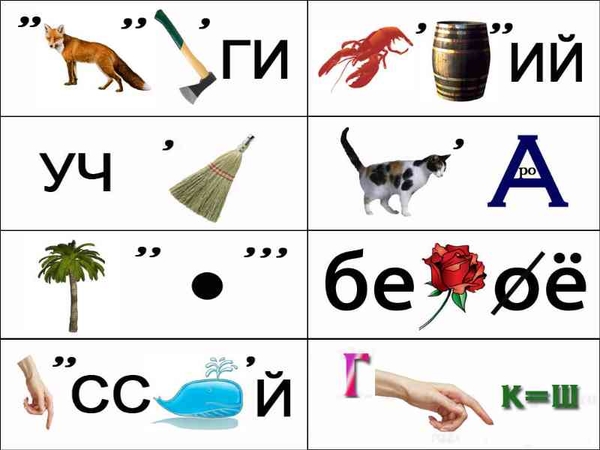 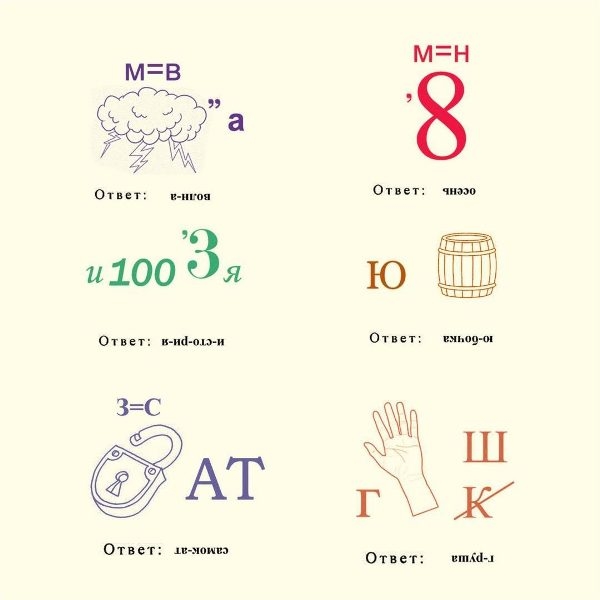 Желаю вам удачи!Педагог-психолог Олеся Васильевна Омётова